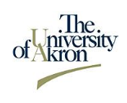 Source NOAA Workforce Management Office Interview Do’s and Don’ts ChecklistInquiries BEFORE               HiringIt is ACCEPTABLE to inquire about:It is UNACCEPTABLE to inquire aboutNameWhether applicant has ever worked under a different name* The original name of an applicant whose name has been legally changed.                                                                                                          * The ethnic association of applicant's name                                           * Applicant's maiden nameAge* If applicant is older than 18                                                    * If applicant is younger than 18 or 21, if job related* Date of birth                                                                                        * Date of high school or college graduationResidence* Applicant's place of residence                                           * Alternate contact information* Previous addresses                                                                        * Birthplace of applicant or applicant's parents                                                                            * Length of current and previous addressesRace or colorApplicant's race or color of skinNational origin and ancestry* Applicant's lineage, ancestry, national origin, parentage or nationality                                                                                    * Nationality of applicant's parents or spouse                                                             * Applicant's maiden nameGender and family composition* Sex of applicant                                                                                * Marital Status                                                                                    * Dependents of applicant or child-care arrangements                                                                 * Who to contact in case of emergencyCreed or religion* Applicant's religious affiliation                                              * What church, parish, mosque or synagogue applicant belongs                                                                                                * What holidays applicant observes                                   CitizenshipWhether the applicant is a U.S. citizen or has a current permit/visa to work in U.S.* Whether applicant is a citizen of a country other than the U.S.                                                                                               * Date of U.S. citizenshipLanguageWhat language applicant speaks and/or writes fluently, if job related* Applicant's native language                                                        * Language commonly used at homeArrest record and convictionsIf applicant has ever been convicted of a crimeWhether applicant has ever been arrestedReference checkingPrevious work contacts* Name of applicant's religious leader                                      * Applicant's political affiliation and contactsRelativesNames of relatives already employed by employer* Name and/or address of any relative of applicant                                                                         *  Whom to contact in case of emergencyOrganizationsApplicant's membership in any professional, service or trade organization that are relevant to his/her ability to perform the jobList of all clubs or social organizations to which applicant belongsInquiries BEFORE               HiringIt is ACCEPTABLE to inquire about:It is UNACCEPTABLE to inquire aboutPhotographsPhotograph with application and/or resume before hiringPhysical characteristicsAny inquiry into height and weight of applicantPhysical limitations or disabilitiesWhether applicant has the ability to perform the duties of the job for which he or she is applying* The nature or severity of an illness or physical condition                                                                                             * Whether applicant has ever filed workers' compensation claim                                                                                           * Any recent or past operations or surgery and dates                                                                        * Whether applicant has ever had prior work related injuries Education* Training applicant has received if related to the job                                                                                                 * Highest level of education attained, if certain background is necessary to perform the jobDate of high school or college graduationFinancial Status* Applicant's debts or assets                                                       * Garnishments                                                                                    * Whether applicant owns home                                               * Whether applicant has ever declared bankruptcy               Disability* Ask applicant about ability to perform job     related functions                                                                                    * Ask applicant to describe or demonstrate how he/she will perform job related functions                                                                        * Ask all applicants who are scheduled to be interviewed on campus if special accommodations will be needed for transportation, hotel rooms, meeting rooms, during the interview, etc. Contact the     University's ADA coordinator, x6462 for     assistance with making accommodations for      any applicant request* Ask an applicant whether he/she is disable or about the nature or severity of the disability                                                                           * Require an applicant to take a medical examination before making the offer                                                                                  * Require disability related information from a previous employer, family member or another sourceMilitaryWhat type of training education, work and experience did applicant receive in militaryApplicant's type of discharge